Turinys1.	Terminologija ir santrumpos	12.	Įvadas	23.	Susijusios dokumentacijos sąrašas, klasifikatoriai	34.	Dokumentacijos failai ir jų vieta	35.	Specifiniai terminai	35.1.	Užklausos XML dalys	35.2.	Optimizacijos variantai	36.	Draiverio aprašymo dokumento struktūra	46.1.	Įvadinės dalies struktūra	46.2.	Bendri reikalavimai skyrių Login XML, Request XML struktūrai	76.3.	Login XML ir Request XML kiekis dokumente	86.4.	Lentelių pildymas:	86.5.	Informacija apie VKM	96.6.	VKM STOBIS ir Login_XML, Request_XML elementų sąryšiai	92.1.5 Transformacijos koeficientai (RO)	106.7.	Prietaiso ir EMCOS informacijos reikšmių būklės sąryšiai	106.8.	Klaidų/pranešimų sąrašas	116.9.	Dokumentavimas iš Format f-jos	116.10.	Dokumentavimas, kai f-ja Format nenaudojama ar naudojamas  mišrus variantas	117.	Reikalavimai dokumentacijos paruošimui: kaip konfigūruoti EMCOS pagal prietaisų specifiką	12Terminologija ir santrumpos Kai šiame dokumente įvesti terminai ir santrumpos šio dokumento kontekste gali būti traktuojami dviprasmiškai, terminai ir santrumpos rašomi kabutėse „“. Šiame dokumente išvardinamos reikšmės atskiriamos vertikaliu brūkšniu „|“.ĮvadasŠis dokumentas skirtas programuotojams, ruošiantiems draiverių dokumentaciją.  Dokumente aprašomi reikalavimai draiverių aprašymų turiniui ir formai. Pagal šiuos reikalavimus paruošta draiverių dokumentacija skirta:Paleidimo-konfigūravimo grupei.DB grupei.WEB grupei.Bendro sistemos aprašymo konfigūravimui sudarytojams.Atskiru sprendimu atiduodama užsakovui.Prieš skaitant šį dokumentą rekomenduojama susipažinti su dokumento „XML formato specifikacija“ (Specifikacijos.docx) skyriumi „1. Terminologija ir santrumpos“.Draiverio aprašymas nusako kokius XML dokumentų XML elementus draiveris apdoroja. Pagal draiverio aprašymą sistemoje pildomos atitinkamos struktūros ir klasifikatoriai.  Iš struktūrų ir klasifikatorių sistema realiu laiku formuoja XML dokumentus ir perduoda draiveriui.         Susijusios dokumentacijos sąrašas, klasifikatoriaiKatalogas \\Sigma1\sandelis\Docs\Specifikacijos\Dokumentacijos failai ir jų vietaDokumentacijos failų talpinimo vieta: \\Sigma1\sandelis\Docs\Specifikacijos\EMCOS\Devices\XML_Parametrai
Vieno gamintojo ar tipo (pvz. DB) draiverių aprašymai talpinami į atitinkamus pakatalogius.Failo pavadinimo šablonas: *_XML_parameters.doc.
Čia „*“ - prietaiso sąlyginis pavadinimas.
Pvz. ModBus_XML_parameters.doc. Vietoj tarpų failo pavadinime naudojamas pabraukimo simbolis „_“.Kiekvienam draiveriui skirtas atskiras aprašymo failas.Specifiniai terminaiAprašymo tekstas turi būti trumpas ir aiškus.Užklausos XML dalysUžklausos XML dalių atskyrimui aprašyme naudoti žodžių junginius:Login XML – „užklausos XML“ bendros dalies XML elementai. Request XML – „užklausos XML“ užklausų XML elementai.Optimizacijos variantaiApjungiami laiko intervalai.Apjungiami matavimai/kanalai.Nėra skirtumo.Paaiškinimas:Apjungiami laiko intervalai | Объединяются интервалы времени – reiškia, kad draiveris surenka kelis užklausų XML laiko intervalus, suformuoja vientisą laiko intervalą ir siunčia vieną užklausą į prietaisą.
Pvz.P+ 30 min. už 02.01 00:00 – 02.01 12:00,P+ 30 min. už 02.03 17:00 – 02.03 21:30Tada užklausa apims laiko intervalą: 02.01 00:00 – 02.03 21:30 ir bus imama P+ 30min.Apjungiami kanalai/matavimai | Объединяются каналы/измерения  – reiškia, kad draiveris surenka kelis užklausų XML matavimus arba kanalus ir siunčia vieną užklausą į prietaisą.
Pvz.30min. galia už 02.01 00:00 – 02.01 00:30, kanalai 1, 5, 10, 11, 12 (arba P+, P-, Q+, Q-).Tada užklausa apims laiko intervalą: 02.01 00:00 – 02.01 00:30 ir bus imama 30min. galia kanalams 1, 5, 10..12 (arba 30 min. P+, P-, Q+, Q-).Pvz. Po lentele arba dokumento pradžioje turi būti parašyta:Optimizacija – Apjungiami kanalai/matavimaiDraiverio aprašymo dokumento struktūraĮvadinės dalies struktūraĮvadinės dalies punktai. Punktų tvarka, kaip surašyta žemiau.Dokumento ir draiverio versijų lentelė. Pildymo pvz.Lentelė 1Lentelės stulpelių paaiškinimai.Redakcija – dokumento versija, numeruojama dviem ženklais po taško. Pvz. 1.1, 1.2..1.9, 1.10, 1.11..1.99, 2.1...Draiveris.Versija – draiverio vykdomojo failo DLL (EXE ir pan.) versija, kuriai galioja aprašytas keitimas.Draiveris.Data – draiverio versijos išleidimo data.Data – dokumento redagavimo data.Redagavo – dokumentą redagavęs darbuotojas. Paprastai draiverio autorius.Aprašymas – trumpas aprašymas apie tai kas atlikta nurodytoje draiverio ar dokumento versijoje.Prietaiso tipo pavadinimas ir reikšmė.  Reikšmės parenkamos iš failo  SRC_TYPE_Saltiniu_tipai.xls stulpelių C:“SRC_TYPE_CODE“ ir B:“DevType“ ir atskiriamos lygybės ženklu.
Pvz.
Prietaiso tipas: Combimeter_Q=14.
Jei draiveris palaiko kelis prietaisų tipus, tipai surašomi į lentelę.Papildomų failų, programų (*.dll ir pan.) poreikis su išvardintu failų sąrašu ir failų versijomis jei versija turi prasmę.Užpildoma Pagrindinė lentelė 1.Jei draiveris palaiko kelis prietaisų tipus:Bendri parametrai surašomi į pagrindinę lentelę.Kiekvienam iš kitų tipų sukuriama atskira lentelė su nuosavais parametrais (ir tais kurie neatitinka bendros dalies). Prieš lentelę parašomas skaitiklio tipas. Žr. Lentelė 2Jei prietaisų tipams skiriasi tik keletas parametrų, galima daryti „matricą“: skaitiklio tipas x parametrai. Žr. Lentelė 3Optimizacija | Оптимизация. Nurodomas optimizacijos metodas. Jei kai kuriems matavimams optimizacijos metodai skiriasi, aprašyti bendrąjį metodą, parašant „skiriasi matavimams“ | „Отличается по измерениям“ (paieškai bus galima naudoti žodžius Optimizacija, skiriasi matavimams).Jei draiveris palaiko užklausos XML laiko intervalo skaidymo funkcionalumą. Parašyti:
Palaikomas atsakymo suskaidymas į atskirus XML pagal užklausos XML laiko intervalą | Поддерживается разбивка интервала времени XML запроса на разные XML ответа.Jei funkcionalumas palaikomas ne visiems matavimams, po atitinkama lentele parašyti:
Užklausos XML laiko intervalo skaidymas atsakymuose į atskirus XML nepalaikomas | Не поддерживается разбивка интервала времени XML запроса на разные XML ответа.Informacija apie prietaiso laiko korekcijos ir nustatymo ypatybes. Draiveryje gali būti realizuota tik dalis funkcionalumo. Žr. Laiko lentelė 4. Pavyzdyje pateiktoje lentelėje nurodytos eilutės ir stulpeliai yra būtini. Jei jokios operacijos su laiku negalimos, reikia užpildyti ir palikti tik pirmą lentelės eilutę:
Prietaiso ypatybės.
Aprašomi niuansai, kurie reikalingi prietaiso veikimo supratimui, konfigūravimo tvarka, archyvų gyliai ir kita. T.y. ką reikia žinoti, padaryti, kad būtų įmanoma organizuoti ryšį su prietaisu.Matavimo vienetai.
Būtina įrašyti punktą kaip draiveris grąžina matavimų reikšmes t.y. ar reikšmės privestos prie EMCOS matavimo vienetų ar neprivestos. Jei atskiriems matavimaams informacija apie matavimo vienetus skiriasi nuo šiame punkte aprašytos, šį faktą įrašyti matavimo lentelės stulpelyje „Pastabos“ arba po lentele, jei teiginys teisingas visiems lentelės matavimams.
Jei draiveris reikšmes grąžina privestas prie EMCOS matavimo vienetų, rašyti:
Matavimo vienetai – Draiveris grąžina reikšmes EMCOS matavimo vienetais |  Единицы измерений – драйвер возвращает значения в единицах измерения EMCOS.
Jei draiveris reikšmes grąžina neprivestas prie EMCOS matavimo vienetų, rašyti:
Matavimo vienetai – Draiveris grąžina reikšmes ne EMCOS matavimo vienetais | Единицы измерений – драйвер возвращает значения не в единицах измерения EMCOS.            Užpildymo pavyzdys.

Prietaiso tipas: ABB_Delta = 98arbaDraiverio darbui reikalingas failas CRC_Calc.Dll – kontrolinės sumos skaičiavimas.Pagrindinė lentelė 1Pastaba. Jei prietaiso laiko išdavimas priklauso nuo STOBIS, konkrečią galimybę (išduoda/neišduoda) reikia paminėti atitinkamo STOBIS „Pastabų“ stulpelyje arba po STOBIS lentele.Optimizacija - Apjungiami laiko intervalai. Skiriasi matavimams.Užklausos XML laiko intervalo skaidymas atsakymuose į atskirus XML nepalaikomas.Lentelė 2_GAMALentelė 3Laiko lentelė 4Prietaiso ypatybės.Profilių gylys yra konfigūruojamas.Matavimo vienetai - Draiveris grąžina reikšmes EMCOS matavimo vienetais.
Bendri reikalavimai skyrių Login XML, Request XML struktūraiSkyrių Login XML, Request XML punktų tvarka, kaip surašyta žemiau.STOBIS ypatybės, priklausomybė nuo versijų ir t.t. T.y. informacija, kurios suradimui reikia sugaišti daug laiko, bet ji yra svarbi, norint suprasti prietaiso logiką šiems STOBIS.Užpildomi Login XML ir Request XML skyriai lentelių pavidalu.Trumpai aprašoma kaip užklausiami STOBIS. Nurodyti koks gali būti minimalus informacijos kiekis, telpantis į vieną prietaiso atsakymą. Tikslas: trafiko mažinimas, greitaveikos didinimas konfigūruojant sistemą.
Pvz. Kiekvienas STOBIS atskiru užklausimu. Į vieną paketą telpa 48 reikšmės iš profilio. Arba jei profilis 30min, tai į vieną paketa telpa 10 reikšmių, jei profilis 15 min., tai į paketą telpa 5 reikšmės.Jei iš stulpelio „Pastabos“ neakivaizdu kaip surasti tokį parametrą realiame gyvenime (programos, aprašymai, tikri prietaisai ir t.t.), po lentele pridedamas skyrius: Parametrų informacijos radimas | Нахождение информации для параметров.
Aprašymui naudoti šabloną:
Parametras: daiktas 1: daikto 1 pavadinimas -> daiktas 2: daikto 2 pavadinimas...
Pvz. parametro Channel (XML elemento) suradimas:Channel: Sicon programa: Connect.exe -> Меню: Конфигурация -> Пункт: счетчики -> В табличке: Kanaly -> Stulpelis: ID счетчика -> Reikiama eilutė.Login XML ir Request XML kiekis dokumenteDokumente vienam skaitiklio tipui gali būti tik po vieną skyrių Login XML ir Request XML. Skyrius Request XML gali turėti kiek norima poskyrių. Poskyriuose aprašoma  “panašūs” STOBIS.Pvz. į vieną poskyrį gali pakliūti visų elektros fazių srovės, galios, įtampos STOBIS’ai.  Lentelių pildymas:Stulpelis „XML node“. Nurodomas XML dokumento elemento pavadinimas.Stulpelis „Galimos reikšmės“. Išvardijamos galimos reikšmės arba nurodomas informacijos tipas (jei reikšmių gali būti daug). Informacijos tipų sąrašą žr. „XML formato specifikacija“ (specifikacijos.docx).Jei reikia nurodyti tipą ir išvardinti reikšmes, reikšmės išvardijamos po dvitaškio.
Pvz. 1. Išvardijimas - EN, LT, RU.
        2. Tipas – int.
        3. Išvardijimas ir tipas – ASCII: EN, LT, RU.Pildant lentelę žurnalams nurodyti: ar STOBIS turi tik istoriją ar tik einamąją reikšmę. Tuo tikslu po bendrųjų STOBIS Full_Journal_without_current_status, Only_current_Journal_status išvardinti atitinkamus STOBIS.Stulpelis „Pagal nutylėjimą“.Pildoma pagal XML elemento rūšį. Žr. „Reikalavimai draiveriui, algoritmai“ (Draiveriu_Rasymo_Taisykles.docx).Jei XML elementas naudojamas tik parametruojant, rašomaPvz. Stulpelyje „Pastabos“ trumpai aprašoma:XML elemento prasmė.Jei XML elementas nusako STOBIS‘ą:Jei STOBIS turi archyvą, nurodomas archyvo gylis.Būtina paminėti ar XML elementas turi einamąją reikšmę (ji išduodama su Now). Jei aprašoma keletas XML elementų vienoje eilutėje, šią pastabą paminėti tiems, kurių mažiau t.y. arba turi arba neturi einamosios reikšmėsJei XML elemento rūšis „Rekomenduojamas“ ar verta reikšmę nurodyti ryšio srauto prasme.STOBIS, kuriems XML elementai sutampa, aprašymas nekartojamas. T.y. informacija apjungiama ir surašoma į vieną lentelę.Pvz.1. Login XML:2. Request XML2.1 Momentinės reikšmės2.2 Galios profilisInformacija apie VKMVKM STOBIS pildomos atitinkamos lentelės. Prie STOBIS žodinio apibūdinimo įrašomos galimos operacijos su STOBIS‘u:RO – tik skaitymas (angl. read only).WO – tik rašymas (angl. write only).RW – galimas ir skaitymas ir rašymas.Lentelėje nurodoma:XML elementas Data_Code.Jei kodas matricos tipo, XML elementai pagal specifikaciją.XML elementas Value su galimomis reikšmėmis.XML elementas Action su galimomis operacijomis pagal specifikaciją.XML elementas DataType su galimomis operacijomis pagal specifikaciją. Kiti XML elementai.RO, RW, WO ir Action galima nurodyti vieną kartą prieš lentelę.Pvz.Aktyvinės galios limitas (RW, Execute)VKM STOBIS ir Login_XML, Request_XML elementų sąryšiaiPagal kai kuriuos protokolus draiverio veikimui reikalingų XML elementų reikšmes galima nuskaityti iš prietaiso. Paprastai šiuos XML elementus atitinka  STOBIS iš VKM grupės.Pvz. EPQS draiverio XML elementas „Direct_Connection“ ir VKM STOBIS Direct_Connection=-12. Sąryšiui tarp VKM STOBIS ir  XML elementų nurodyti, draiverio aprašyme pildoma:Lentelėse stulpelyje „Pastabos“ prie XML elementų, kurių reikšmes galima gauti iš konkrečius STOBIS atitinkančių informacijos reikšmių (XML_Answ.Answer.Value), skliausteliuose rašoma:(pildomas iš XXXXX=YYYYY | заполняется из XXXXX=YYYYY)čia XXXXX – STOBIS kodas, YYYYY - STOBIS skaitinė reikšmė.Pvz.Prie STOBIS XXXXX aprašymo laisva forma parašyti kaip (pagal kokias taisykles) iš  STOBIS atitinkančios informacijos reikšmės (XML_Answ.Answer.Value) paruošti  konkrečias užklausų XML elemento (nurodomas XML elemento pavadinimas) reikšmes, jei netinka paprastas reikšmių priskyrimas tipo:
XML elemento reikšmė =  STOBIS XML_Answ.Answer.Value.Pvz.Iš prietaiso gaunamas transformacijos koeficientas 245:<Answers><Answer ID="1"><Data_Code>12345</Data_Code> <!—STOBIS -->	<Value>245</Value></Answer></Answers>Draiveriui transformacijos koeficientas reikalingas aktyvinei A+ energijai paskaičiuoti (STOBIS Ap_Sum=98). Draiveris turi gauti užklausos XML (XML_Req) su XML elementu <TrafKoef>, nusakančiu transformacijos koeficientą, bet parašytu iš kito galo.Tada draiverio aprašymas gali būti toks:2.1.5 Transformacijos koeficientai (RO)Užklausos XML elemento <TrafKoef> reikšmė formuojama perrašant gauto koeficiento skaitmenis iš kito galo.  Pvz. jei iš prietaiso nuskaityta reikšmė 245, <TrafKoef> reikšmė bus 542 t.y. <TrafKoef>542</TrafKoef>.Prietaiso ir EMCOS informacijos reikšmių būklės sąryšiaiDokumento pabaigoje pildoma prietaiso ir EMCOS matavimų reikšmių būklės atitikimo lentelė. Pagal galimybes, rekomenduojama nurodyti prietaiso matavimo reikšmės baitų skaitinę išraišką hex formatu. EMCOS būklės reikšmę imti iš būsenų klasifikatoriaus (Duomenu_Statusu_Specifikacija.doc), įrašant kodą ir reikšmę.Užpildymo pvz, Klaidų/pranešimų sąrašasDraiverio formuojamų pranešimų sąrašas talpinamas dokumente „Klaidų pranešimai“ (\\Sigma1\sandelis\Docs\Prg\EMCOS_Corporate\Ver_2_1\RU\EkspluatDoc\Word\J_Messages_text.doc) . Pranešimai talpinami į lentelę:

Detaliau žr. minėtą dokumentą „4.1 Ввод в сообщения драйверов“. Kadangi visi draiveriai, klaidų formavimui naudoja tą patį modulį \\Sigma1\gr_Soft\Soft\PAS\DAR2\STEA\Projektai\ST_Drivers\Skaiciai\Drv_tekstas.pas, pildant aprašymą reikia patikrinti ar planuojamas įvesti pranešimas dar nėra dokumentuotas. Programuotojai pildo tik rusišką variantą.Dokumentavimas iš Format f-jos Jei tekstui formuoti panaudota Delphi f-ja Format, patogu aprašymo stulpelyje „Pranešimo šablonas“ pateikti f-jos Format  išraišką, o f-jos parametrų masyvą stulpelyje „Šablono parametrai“ su parametrų prasmės aprašymu. Simbolius %S, %D ir pan. pakeičiant į %x, kur x eilė numeris, numeruojamas nuo 1. Jei žinoma, nurodomos leistinos parametro reikšmės ar jų diapazonas. Parametrų eilės tvarka kaip formato išraiškoje. Surašant į lentelę atrodytų taip:
Dokumentavimas, kai f-ja Format nenaudojama ar naudojamas  mišrus variantasDokumentuojant privesti prie pavido kaip su format f-ja. Jei pvz. naudojama f-ja GetErrorStr (iš Drv_tekstas.pas), paruošti visa aprašymą, o po to pasinaudoti Word teksto keitimo galimybe, pakeičiant tekstą “GetErrorStr(“ į tuščią vietą ir t.t.   Reikalavimai dokumentacijos paruošimui: kaip konfigūruoti EMCOS pagal prietaisų specifikąFailo pavadinimas: \\Sigma1\sandelis\Docs\Prg\EMCOS_Corporate\Ver_2_1\RU\EkspluatDoc\Word\407_User_Guide_Source_Configuration.doc.Nuskaitomų parametrų sąrašo failas: I_EMCOS_Data_List.doc.Orientuota į būsimus keitimus draiveriuose, tam kad aprašyme nekeisti galybės langų ir paveikslėlių. Dokumento struktūra:Su paveikslėliais paaiškinama kas yra „Nuskaitymo taškas“, „Šaltinis“, „Šaltinio elementas“, „Ryšio kanalas“, „Šaltinio parametrai“, „Ryšio kanalo į šaltinį parametrai“, „Elemento parametrai“  ir kita. Terminus imti iš WEB rusiškos versijos (pvz. http://oraserver/emcosru_W/)  ir konsultuotis su programuotojais.Įtraukiama paveikslėlių, nurodant kad taip atrodo pvz. „Šaltinio parametrai“.Paaiškinama kas tai yra „Login XML”, „Request XML“ ir t.t. t.y. tai kas naudojama faile „xxxxx_XML_parameters.doc“. Žr. šio dokumento 1 skyrių.Sudaroma lentelė kiekvieno tipo prietaiso konkrečiam konfigūravimui duodant nuorodą į failą tipo „xxxxx_XML_parameters.doc“. Pvz.
Patys failai pas mus  guli: \\Sigma1\sandelis\Docs\Specifikacijos\EMCOS\Devices\XML_Parametrai.Pastaba. Ne visa „xxxxx_XML_parameters.doc“ informacija EMCOS suvedama pagal parametrus. Pvz. DeviceNumber nėra įvedamas, nors prietaiso dokumentacijoje nurodomas. EMCOS tai įvedama kaip „Šaltinio numeris“.Pastabų grafoje nurodyti nuorodyti iš kur paimti reikiamas reikšmes. Pvz. prietaiso gamintojo dokumentaciją xxx psl. y. Platesnius paaiškinimus talpinti po kiekviena iš lentelių. Pvz. paveiksliuką iš prietaiso programos.Pvz.Sąvokų paaiškinimas.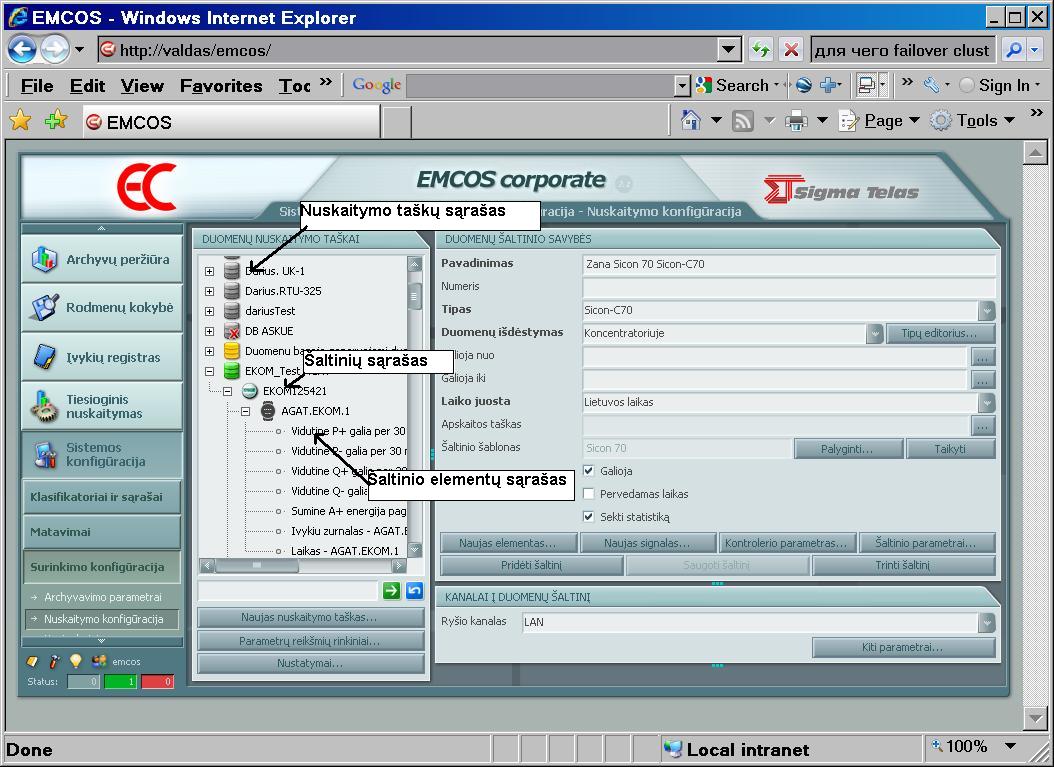 Parametrų langų pavyzdžiai.EKOM tipo šaltinio parametrų langas: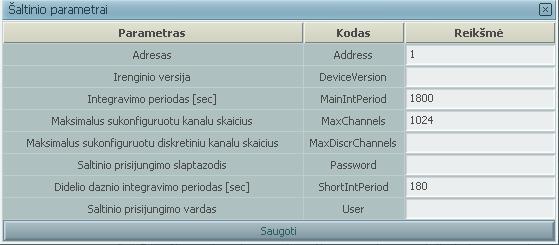 Dokumento pavadinimasDraiverių dokumentacijos ruošimo ir tvarkymo taisyklėsAutorius (atsakingas)Redakcija1.32Paskutinės redakcijos data2019.01.14RedakcijaDataRedagavoAprašymas1.02008.12.12Valdas MusteikisDokumento sukūrimasTerminas, santrumpaPrasmėProtokolasaprašymas kaip prietaisas bendrauja su išoriniais įrenginiaisPaketasnedaloma protokolo baitų aibėUžklausapaketas, skirtas siuntimui į prietaisąAtsakymaspaketas, gaunamas iš prietaisoUžklausos XMLiš viršutinio lygio draiveriui paduodami XML formato dokumentai, pagal kurių turinį formuojamos konkretaus protokolo užklausosAtsakymo XMLdraiverio suformuotas XML formato dokumentasParametravimasInformacijos įrašymas į prietaisą, komandų į prietaisą nusiuntimas Draiverisprograminis modulis – programa (COM serveris), skirtas bendrauti su prietaisu (elektros, dujų, vandens ir pan. skaitikliai, valdikliai) pagal protokolą iš prietaiso pusės.  Iš sistemos pusės  - modulis skirtas užklausos XML analizei ir atsakymo XML formavimui. Modulio mašininis kodas saugomas failuose ST*.dll, ST*.exeOptimizacijaDraiverio parenkama optimali užklausų aibė pagal užklausos XML’ą Pakartojimaspakartotinis užklausos siuntimasTimeOutlaikas, kuriam praėjus ir negavus paketo iš prietaiso, laikoma, kad ryšio seansas  neįvykoTransportasapibendrinta sąlyginai abstrakti sąvoka, reiškianti paketo perdavimą ar gavimą per tam tikrus ryšio kanalus (naudojama tam tikra įrangą). Pvz. ryšio kabeliai naudojant laidinius modemus arba GSM tinklas naudojant GSM modemus, TCP/IP socket‘ai (Ethernet, GPRS infrastruktūra).Transporto interfeisasEMCOS‘e naudojamas COM interfeisas IST_Transport_Base (kaip COM serveris realizuotas modulyje ST_Transport.dll).Tranzitasinformacija, kuri draiveryje nenaudojama, bet būtina draiverio integravimui į sistemąTMtransporto menedžeris, realizuotas modulyje STLink.exeDBduomenų bazėMatavimasEMCOS/prietaiso apskaitos modelio parametras. Pvz. dujų slėgisVKM (vartotojo konstantų masyvas)prietaiso parametrų, nustatymų aibėŽurnalaiprietaiso įvykiai. Pvz. dangtelio atidarymas, limito viršijimasSTOBIS, STOBIS kodasSantrumpų ir trumpinių junginys, naudojamas dokumentacijoje žymėti tam tikrą EMCOS apskaitos modelio parametrą.Pvz. STOBIS kodu Pp_td_Int žymimas matavimas - elektros aktyvinės galios (teigiamos krypties) vidutinė integravimo periodo reikšmė.STOBIS gali būti naudojamas kartu su skaitine verte.Pvz. Pp_td_Int=49Einamieji STOBISEMCOS apskaitos modelio parametrai, kurių reikšmė kinta realiu laiku. Pvz. dujų slėgisDiskretiškumaslaiko intervalas, už kurį skaičiuojama arba fiksuojama STOBIS reikšmė.
Pvz. STOBIS Pp_td_Int=49 su diskretiškumu 1800 s, reiškia - elektros aktyvinės galios (teigiamos krypties) vidutinė reikšmė per 30 min.SuminisEMCOS apskaitos modelio parametras, kurio reikšmė visą laiką didėja. Pvz. elektros skaitiklio būgnelio parodymaiIntegralinisEMCOS apskaitos modelio parametras, kurio reikšmė skaičiuojama baigtiniame laiko intervale. Diskretiškumas > 0.Detalus profilisEMCOS apskaitos modelio parametrai, kurių diskretiškumas yra nuo 1 iki 3600 sekundžiųServerisJei nepasakyta kitaip, serveriu vadinama fizinė arba virtuali mašina su operacijų sistema WindowsFailasPaskirtisSpecifikacijos.docxXML formato specifikacijaDraiveriu_Rasymo_Taisykles.docxReikalavimai draiveriui, algoritmaiDuomenu_Statusu_Specifikacija.docInformacijos būsenų klasifikatoriusKlaidu_kodu_Specifikacija.docKlaidų kodų klasifikatoriusEMCOS_OBIS_Code.xlsSTOBIS klasifikatoriusRedmine (http://redmine/redmine)Situacijų aprašymaiEMCOS\TransportManager_Interaction_Specification_LT_RU.docTransporto specifikacijaEMCOS\Klasifikatoriai\SRC_TYPE_Saltiniu_tipai.xlsŠaltinių tipų klasifikatoriusRedakcijaDraiverisDraiverisDataRedagavoAprašymasRedakcijaVersijaDataDataRedagavoAprašymas1.03.1.0.12017.09.212017.09.21Vardas PavardėDokumento sukūrimas1.13.1.0.22018.01.302018.02.03Vardas PavardėIštaisyta klaida „range check error“ InformacijaData_CodeData_CodeInformacijaTime_Correction=-14Device_Time = -1Ar prietaisui galima laiko operacija?NeNeDokumento pavadinimasX draiverio aprašymasAutorius (atsakingas)Vardas PavardėRedakcija1.1RedakcijaDraiverisDraiverisDataRedagavoAprašymasRedakcijaVersijaDataDataRedagavoAprašymas1.03.1.0.12017.09.212017.09.21Vardas PavardėDokumento sukūrimas1.13.1.0.22018.01.302018.02.03Vardas PavardėIštaisyta klaida „range check error“ Tipo kodasTipo skaitinė reikšmė GAMA127Siemens_AEW31094Actaris_CF126Infocal542Siemens_WFM2188ParametrasReikšmėDraiverio failasSTCC_301_driver.dllDraiverio GUID{4752E8E7-FFC2-49D1-8968-11DB114B0D42}Išorinių bibliotekų poreikis.NetDraiverio registravimastregsvr.exe | %WINDIR%\Microsoft.NET\Framework\v4.0.30319\regasm DriverX.dll /codebaseGamintojas, šalisHOUEY, KinijaRealizuoti protokolaiSelf | ModBus | Mbus | 1107RS232 porto ryšio parametrai9600, 7E1Ką matuoja (elektra, dujos, vanduo ir t.t.). Skaitiklis ar kontrolerisElektra. SkaitiklisPrietaisas išduoda savo datą ir laikąNe | TaipPrietaiso laikas grąžinamas XML‘e su matavimais/žurnalaisNe | TaipDuomenų tipo Binary palaikymasNuo versijos 3.1.0.50EMCOS transportas (UseTransport)Nenaudojamas | NaudojamasPrietaisas palaiko daugiasesijinį ryšio režimąNe | TaipParametrasReikšmėRealizuoti protokolaiModBusRS232 porto ryšio parametrai4800, 7N1Prietaisas išduoda savo einamąjį datą/laikąNeRS232 porto ryšio parametraiPrietaisas išduoda savo einamąjį datą/laikąSiemens_AEW310300, 8N1TaipActaris_CF300, 8E1NeInfocal5, Siemens_WFM21300, 7N1NeInformacijaData_CodeData_CodeInformacijaTime_Correction=-14Device_Time = -1Ar prietaisui galima laiko operacija?Ar operacijos galimybė priklauso nuo konfigūravimo. Pvz. EMS nuo spec. bito.Ar reikalingas slaptažodis?Ar bus koks nors duomenų ištrynimas ir panašiai?Per kiek min/max galima sukoreguoti laiką vienos operacijos metu?Ar operacija vykdoma nedelsiant?. Pvz. berods Sicon, LZQM laukia tam tikro momentoAr prietaisas sumuoja operacijų kiekį, operacijos metu gaunamas vertes (pvz. LZQM laiko korekcija sumoje 10-12min. per metus).Kiti, čia nepaminėti momentai, turintys įtakos EMCOS veikimui, konfigūravimui.Tekstas draiverio aprašymeElemento prasmėParametravimui |  Для параметрированияReikalingas tik parametruojantBūtinas parametravimui | Обязателен для параметрированияBūtinas parametruojantRekomenduojamas parametravimui | Рекомендуется  для параметрированияRekomenduojamas parametruojantData_CodeDevice_Time=-1BūtinasXML nodeGalimos reikšmėsPagal nutylėjimąPastabosTimeOutMSecAtsakymo laukimo timeout (milisekundės),. Jei ryšys ne per LAN – paminėti per ką. Nurodyti  ir kitus ryšio kanalus ir jų tinkamas reikšmėsRepeatRequest2Užklausimo kartojimų skaičiusStatistics1, 2, 31Grąžinti ryšio statistikąLanguageBūtinasKlaidų kalbaXML nodeGalimos reikšmėsPagal nutylėjimąPastabosData_CodeFreq_Mom=85, P_Mom=80BūtinasCoefficientFloat1Koeficientas, daugiklisTermFloat0Koeficientas, dėmuoXML nodeGalimos reikšmėsPagal nutylėjimąPastabosData_CodePp_td_Int=49, Pm_td_Int=50, Qp_td_Int=51, Qm_td_Int=52BūtinasCoefficientFloat1Koeficientas, daugiklisTermFloat0Koeficientas, dėmuoXML nodeGalimos reikšmėsPagal nutylėjimąPastabosData_CodePowerLimit = -50319BūtinasMeterIDASCIIBūtinasPvz.: ADX0000000963353DataTypeFloatParametravimuiGalios limitas kWValueBūtinas parametravimuiCount = 1.XML nodeGalimos reikšmėsPagal nutylėjimąPastabosMeterIDASCIIBūtinasPvz.: ADX0000000963353 (pildomas iš MeterNrInMeterList=-50163). XML nodeGalimos reikšmėsPagal nutylėjimąPastabosData_CodeTrKoef  = 12345BūtinasTransformacijos koeficientasEMCOS būklėPrietaiso būklė  hex išraiškaOriginalus prietaiso būklės aprašymo tekstas KomentarasXDS_Normal=101Duomenys korektiškiXDS_ConstError=1880Jei įvestas nekorektiškas transformacijos koeficientas, 16-am baitui išstatomas vyresnysis bitas (įgyja reikšmę 1)  Dokumentacijoje nerasta priklausomybės nuo skaitiklio versijosPranešimo šablonasŠablono parametraiKategorijaGalimos priežastys ir sprendimai Pranešimo šablonas (Format f-jos formato išraiška )Šablono parametrai Format f-ja Format f-ja %S, ID nr: %D, užklausos nr: %D%S - ErrIdPack_%D – paketo ID numeris%D – užklausos numeris. Galimos reikšmės: 1..25.Pavirsta įPavirsta į%1, ID nr: %2, užklausos nr: %3%1 - ErrIdPack_%2 – paketo ID numeris%3 – užklausos numeris. Galimos reikšmės: 1..25.PrietaisasFailasEKOM-3000EKOM_XML_parameters.doc